様式第耐震１－１号耐震診断・耐震改修計画策定住宅概要書（個表）（住宅耐震改修計画策定費補助）添付書類・店舗等の部分がある場合は、求積図・求積表（店舗等の部分の床面積の割合がわかるもの）様式第耐震１－２号耐震改修工事住宅概要書（個表）（住宅耐震改修工事費補助）添付書類・店舗等の部分がある場合は、求積図・求積表（店舗等の部分の床面積の割合がわかるもの）様式第耐震１－３号耐震改修住宅概要書（個表）（パッケージ型工事費補助）添付書類・店舗等の部分がある場合は、求積図・求積表（店舗等の部分の床面積の割合がわかるもの）様式第耐震２号　　年　　月　　日補助金　算定・精算書　　　　　　　　　　　　　　　　　　　　　住宅改修業者登録　第　　　　　　号所在地会社名代表者名　　　　　　　　　　　　　　　　印下記のとおり　見積り　・　精算　致します。（ 住宅耐震改修計画策定費補助、住宅耐震改修工事費補助 ）※１　住宅の建て方について、該当するものに○を付けてください。※２　所得が12,000千円（給与収入のみの者にあっては給与収入が13,950千円）以下の県民が所有する住宅の戸数を記入してください。※３　住宅耐震改修工事費補助の交付申請に使用する場合は、以下の算定表に基づき算出した補助金額を記入してください。（住宅耐震改修計画策定費補助の場合は記入不要）※　　変更交付申請の際に使用する場合は、変更前を( )書きで併記してください。【補助金額(f)の算定表】　【添付書類】耐震改修工事費内訳書耐震改修工事費内訳書（例）（第　１面／　　面）Ａ．補助対象工事費　内訳明細書（第　　面／　　面） 様式第耐震２－２号令和　　年　　月　　日補助金精算書住宅改修業者登録　兵住改　　　第　　　　　　号所在地会社名代表者名　　　　　　　　　　　　下記のとおり精算致します。（パッケージ型工事費補助）※１　所得が1,200万円（給与収入のみの者にあっては給与収入が1,395万円）以下の県民が所有する住宅の戸数を記入してください。※２　補助対象金額の内容が分かる内訳書を添付すること。耐震改修内訳書（例）（第　１面／　　面）Ｃ．補助対象工事　内訳明細書（第　　面／　　面） 様式第耐震３号年　　月　　日耐　震　診　断　報　告　書　　　　　　　　　　様耐震診断者氏名　　　　　　　　　　　　　　　　　印（　　）建築士　　　（　　）登録第　　　　　　　号建築士事務所名　　　　　　　　　　　　　　　　　　（　　）建築士事務所（　　）知事登録第　　　　　号様の所有されている住宅の耐震診断の結果について、下記のとおり改修前及び改修後の耐震診断が行われた旨を確認しましたので報告します。この報告書及び添付資料に記載の事項は事実に相違ありません。記【添付資料】耐震診断計算書（改修前後）１　12年度から14年度に実施した「わが家の耐震診断推進事業」又は17年度から実施している「簡易耐震診断推進事業」の診断結果を添付することにより改修前の耐震診断計算書を省略することができます。（改修後の耐震診断計算書は省略できません。）様式第耐震４号年　　月　　日耐震改修工事実施確認書本耐震改修工事は、　　　　年　　月　　日付　　第　　　　号の交付決定通知書のとおり実施しており、当該申請書に記載している改修後の耐震性能を有することを確認しましたので、耐震改修工事状況写真を添えて報告します。この確認書に記載の事項は事実に相違ありません。確認者氏名　　　　　　　　　　　　　    　　印（　　）建築士　　　（　　）登録第　　　　　　　号建築士事務所名　　　　　　　　　　　　　　　　　　（　　）建築士事務所（　　）知事登録第　　　　　号□　耐震改修工事状況写真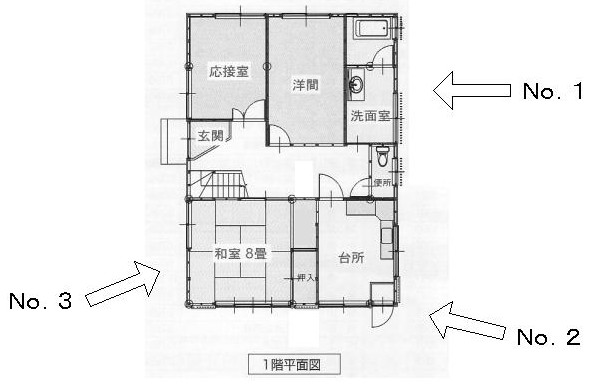 ※　工事写真撮影箇所図の作成要領(1) 右図の例にならって撮影箇所を図示してください。(2) 補強箇所を明示し、凡例を設ける等して適宜補強方法を付記してください。（第　１面／　　面）写真No.　　　　工事箇所No.　　　　工事内容（　　　　　　　　　　　　　）写真No.　　　　工事箇所No.　　　　工事内容（　　　　　　　　　　　　　）※　写真枚数が多いときは、この用紙をコピーの上、お使いください。（第　　面／　　面）様式第耐震５－１号　　年　　月　　日耐震改修工事実績公表同意書洲本市長　様住宅改修業者登録　兵住改　　　第　　　　　　　号所在地会社名代表者名　　　　　　　　　　　　　　　印　　　　下記のとおり、本工事の実績を公表することについて、同意します。記　　１　業者について        住宅改修業者登録番号、会社名、所在地、連絡先（TEL）、実施件数　　２　工事内容について住宅改修業者登録番号、会社名、工事場所(市町名のみ)、補助種別、建て方、構造、築年数、階数、戸数、延べ面積、改修前評点、改修後評点、補助対象経費、工事内容、延べ面積当り評点上昇分当り補助対象経費※※補助対象経費÷延べ面積÷（改修後評点－改修前評点）様式第耐震５－２号　　年　　月　　日耐震改修工事実績公表内容報告書洲本市長　様住宅改修業者登録　兵住改　　　第　　　　　　　号所在地　〒会社名代表者名　　　　　　　　　　　　　　　　　印連絡先（TEL）　　　　下記のとおり、本工事の実績について、報告します。記　　　※補助対象経費(⑪)÷延べ面積(⑧)÷（改修後評点(⑩)－改修前評点(⑨)） 様式第耐震簡１号耐震改修住宅概要書（個表）（簡易耐震改修工事費補助）添付書類・店舗等の部分がある場合は、求積図・求積表（店舗等の部分の床面積の割合がわかるもの）様式第耐震簡２号年　　月　　日補助金精算書住宅改修業者登録　第　　　　　　　　　号所在地会社名代表者名　　　　　　　　　　　　　　　印下記のとおり精算致します。（簡易耐震改修工事費補助）１　補助対象金額の内容が分かる内訳書を添付すること。耐震改修内訳書（例）（第　１面／　　面）Ｃ．補助対象工事　内訳明細書（第　　面／　　面） 様式第耐震簡３号年　　月　　日耐　震　診　断　報　告　書　　　　　　　　　　様耐震診断者氏名　　　　　　　　　　　　　　　　　印（　　）建築士　　　（　　）登録第　　　　　　　号建築士事務所名　　　　　　　　　　　　　　　　　　（　　）建築士事務所（　　）知事登録第　　　　　号様の所有されている住宅の耐震診断の結果について、下記のとおり改修前及び改修後の耐震診断が行われた旨を確認しましたので報告します。この報告書及び添付資料に記載の事項は事実に相違ありません。記【添付資料】耐震診断計算書（改修前後）※１１　12年度から14年度までの間に実施した「わが家の耐震診断推進事業」又は17年度から実施している「簡易耐震診断推進事業」の診断結果を添付することにより改修前の耐震診断計算書の添付を省略することができます。（改修後の耐震診断計算書の添付は省略できません。）様式第耐震簡４号年　　月　　日耐震改修工事実施確認書本耐震改修工事は、　　　　年　　月　　日付け  第　　　　号の交付決定通知書のとおり実施しており、当該申請書に記載している改修後の耐震性能を有することを確認しましたので、耐震改修工事状況写真を添えて報告します。この確認書に記載の事項は事実に相違ありません。確認者氏名　　　　　　　　　　　　　　    　　印（　　）建築士　　　（　　）登録第　　　　　　　号建築士事務所名 　　　　　　　　　　　　　　　　　（　　）建築士事務所（　　）知事登録第　　　　　号□　耐震改修工事状況写真※　工事写真撮影箇所図の作成要領(1) 右図の例にならって撮影箇所を図示してください。(2) 補強箇所を明示し、凡例を設ける等して適宜補強方法を付記してください。（第　１面／　　面）写真No.　　　　工事箇所No.　　　　工事内容（　　　　　　　　　　　　　）写真No.　　　　工事箇所No.　　　　工事内容（　　　　　　　　　　　　　）※　写真枚数が多いときは、この用紙をコピーの上、お使いください。（第　　面／　　面）様式第耐震部分１号耐震改修工事住宅概要書（個表）（シェルター型工事費補助・屋根軽量化工事費補助）添付書類１　補助金 算定・精算書（様式第耐震部分２号）２　住宅の所有者及び建築年月が確認できる書類で、次の各号のいずれかの写し(1) 住宅の建築時の建築確認通知書又は検査済証(2) 住宅の登記事項証明書(3) 住宅の固定資産課税台帳登録証明（建築年月が記載されたもの）(4) その他住宅の所有者、建築年月を証明する書類３　様式第耐震部分３号(耐震診断報告書)４　所得証明書の写し５　住宅耐震改修に係る図書(1) 付近見取り図（方位、道路及び目標となる地物を明示したもの）(2) 配置図(3) 平面図、立面図（耐震改修前後）(4) その他耐震改修工事内容が確認できる図書６　改修工事に係る建築確認済証の写し（改修工事（増改築含む）に建築確認が必要な場合のみ）様式第耐震部分２号年　　月　　日補助金　算定・精算　書住宅改修業者登録　兵住改　　　　第　　　　　　号所在地会社名代表者名　　　　　　　　　　　　印下記のとおり　見積り　・　精算　致します。（ シェルター型工事費補助、屋根軽量化工事費補助 ）【添付書類】耐震改修工事費内訳書耐震改修工事費内訳書（例）（第　１面／　　面）Ａ．補助対象工事費　内訳明細書（第　　面／　　面） 様式第耐震部分３号年　　月　　日耐　震　工　事　事　業　計　画　書                  様施工者   住宅改修業者登録　兵住改　　　第　　　　　　号所在地会社名代表者名　　　　　　　　　　　　印様の所有されている住宅の耐震改修工事の計画は下記のとおりですので報告します。記※　改修前の住宅の診断結果について次のいずれかを添付してください。１　12年度から14年度に実施した「わが家の耐震診断推進事業」又は17年度から実施している「簡易耐震診断推進事業」の診断結果２　新たに現況住宅の一般診断を行った場合は、当該耐震診断計算書（診断者の記名押印のあるものに限る。）様式第耐震部分４号年　　月　　日耐震改修工事実施確認書本耐震改修工事は、　　　　年　　月　　日付　　第　　　　号の交付決定通知書のとおり実施しており、当該申請書に記載している改修後の耐震性能を有することを確認しましたので、耐震改修工事状況写真を添えて報告します。この確認書に記載の事項は事実に相違ありません。確認者氏名　　　　　　　　　　　　　　　   　　印（　　）建築士　　　（　　）登録第　　　　　　　号建築士事務所名　　　　　　　　　　　　　　　　　　（　　）建築士事務所（　　）知事登録第　　　　　号□　耐震改修工事状況写真※　工事写真撮影箇所図の作成要領(1) 右図の例にならって撮影箇所を図示してください。(2) 補強箇所を明示し、凡例を設ける等して適宜補強方法を付記してください。（第　１面／　　面）写真No.　　　　工事箇所No.　　　　工事内容（　　　　　　　　　　　　　）写真No.　　　　工事箇所No.　　　　工事内容（　　　　　　　　　　　　　）※　写真枚数が多いときは、この用紙をコピーの上、お使いください。（第　　面／　　面）様式第建防１号住宅概要書※居住者は代表者住宅の名称住宅の所在地（地番）１ 申請者の住所と同一２ 申請者の住所と別１ 申請者の住所と同一２ 申請者の住所と別１ 申請者の住所と同一２ 申請者の住所と別１ 申請者の住所と同一２ 申請者の住所と別住宅の所有者氏名住宅の所有者住所℡℡℡℡℡℡℡℡℡℡℡建築確認年月日年　　月　　日　　第　　　　　号　・　不明年　　月　　日　　第　　　　　号　・　不明年　　月　　日　　第　　　　　号　・　不明年　　月　　日　　第　　　　　号　・　不明年　　月　　日　　第　　　　　号　・　不明年　　月　　日　　第　　　　　号　・　不明年　　月　　日　　第　　　　　号　・　不明年　　月　　日　　第　　　　　号　・　不明年　　月　　日　　第　　　　　号　・　不明年　　月　　日　　第　　　　　号　・　不明年　　月　　日　　第　　　　　号　・　不明年　　月　　日　　第　　　　　号　・　不明検査済証年　　月　　日　　第　　　　　号　・　不明年　　月　　日　　第　　　　　号　・　不明年　　月　　日　　第　　　　　号　・　不明年　　月　　日　　第　　　　　号　・　不明年　　月　　日　　第　　　　　号　・　不明年　　月　　日　　第　　　　　号　・　不明年　　月　　日　　第　　　　　号　・　不明年　　月　　日　　第　　　　　号　・　不明年　　月　　日　　第　　　　　号　・　不明年　　月　　日　　第　　　　　号　・　不明年　　月　　日　　第　　　　　号　・　不明年　　月　　日　　第　　　　　号　・　不明建築年月年　　月頃竣工年　　月頃竣工年　　月頃竣工年　　月頃竣工年　　月頃竣工年　　月頃竣工年　　月頃竣工年　　月頃竣工年　　月頃竣工年　　月頃竣工年　　月頃竣工年　　月頃竣工形態種別１　戸建住宅　　　　　　　　　　２　共同住宅棟数　　棟、戸数　　　戸（うち補助対象戸数　　　戸）１　戸建住宅　　　　　　　　　　２　共同住宅棟数　　棟、戸数　　　戸（うち補助対象戸数　　　戸）１　戸建住宅　　　　　　　　　　２　共同住宅棟数　　棟、戸数　　　戸（うち補助対象戸数　　　戸）１　戸建住宅　　　　　　　　　　２　共同住宅棟数　　棟、戸数　　　戸（うち補助対象戸数　　　戸）１　戸建住宅　　　　　　　　　　２　共同住宅棟数　　棟、戸数　　　戸（うち補助対象戸数　　　戸）１　戸建住宅　　　　　　　　　　２　共同住宅棟数　　棟、戸数　　　戸（うち補助対象戸数　　　戸）１　戸建住宅　　　　　　　　　　２　共同住宅棟数　　棟、戸数　　　戸（うち補助対象戸数　　　戸）１　戸建住宅　　　　　　　　　　２　共同住宅棟数　　棟、戸数　　　戸（うち補助対象戸数　　　戸）１　戸建住宅　　　　　　　　　　２　共同住宅棟数　　棟、戸数　　　戸（うち補助対象戸数　　　戸）１　戸建住宅　　　　　　　　　　２　共同住宅棟数　　棟、戸数　　　戸（うち補助対象戸数　　　戸）１　戸建住宅　　　　　　　　　　２　共同住宅棟数　　棟、戸数　　　戸（うち補助対象戸数　　　戸）１　戸建住宅　　　　　　　　　　２　共同住宅棟数　　棟、戸数　　　戸（うち補助対象戸数　　　戸）規　模（改修前）地上地上階　　地下階　　地下階　　塔屋階階階規　模（改修前）建築面積建築面積建築面積㎡　　延べ面積㎡　　延べ面積㎡設備要件１　居室　　２　台所　　３　トイレ　　４　出入口１　居室　　２　台所　　３　トイレ　　４　出入口１　居室　　２　台所　　３　トイレ　　４　出入口１　居室　　２　台所　　３　トイレ　　４　出入口１　居室　　２　台所　　３　トイレ　　４　出入口１　居室　　２　台所　　３　トイレ　　４　出入口１　居室　　２　台所　　３　トイレ　　４　出入口１　居室　　２　台所　　３　トイレ　　４　出入口１　居室　　２　台所　　３　トイレ　　４　出入口１　居室　　２　台所　　３　トイレ　　４　出入口１　居室　　２　台所　　３　トイレ　　４　出入口１　居室　　２　台所　　３　トイレ　　４　出入口店舗等併用住宅の場合の規模店舗等の用に供する部分の床　面　積店舗等の用に供する部分の床　面　積店舗等の用に供する部分の床　面　積店舗等の用に供する部分の床　面　積㎡㎡延べ面積に対する店舗等の用に供する部分の床面積の割合延べ面積に対する店舗等の用に供する部分の床面積の割合延べ面積に対する店舗等の用に供する部分の床面積の割合延べ面積に対する店舗等の用に供する部分の床面積の割合％％構造種別１　木造　　　２　鉄骨造　　　３　鉄筋コンクリート造４　鉄骨鉄筋コンクリート造　　５　その他（　　　　　　　）１　木造　　　２　鉄骨造　　　３　鉄筋コンクリート造４　鉄骨鉄筋コンクリート造　　５　その他（　　　　　　　）１　木造　　　２　鉄骨造　　　３　鉄筋コンクリート造４　鉄骨鉄筋コンクリート造　　５　その他（　　　　　　　）１　木造　　　２　鉄骨造　　　３　鉄筋コンクリート造４　鉄骨鉄筋コンクリート造　　５　その他（　　　　　　　）１　木造　　　２　鉄骨造　　　３　鉄筋コンクリート造４　鉄骨鉄筋コンクリート造　　５　その他（　　　　　　　）１　木造　　　２　鉄骨造　　　３　鉄筋コンクリート造４　鉄骨鉄筋コンクリート造　　５　その他（　　　　　　　）１　木造　　　２　鉄骨造　　　３　鉄筋コンクリート造４　鉄骨鉄筋コンクリート造　　５　その他（　　　　　　　）１　木造　　　２　鉄骨造　　　３　鉄筋コンクリート造４　鉄骨鉄筋コンクリート造　　５　その他（　　　　　　　）１　木造　　　２　鉄骨造　　　３　鉄筋コンクリート造４　鉄骨鉄筋コンクリート造　　５　その他（　　　　　　　）１　木造　　　２　鉄骨造　　　３　鉄筋コンクリート造４　鉄骨鉄筋コンクリート造　　５　その他（　　　　　　　）１　木造　　　２　鉄骨造　　　３　鉄筋コンクリート造４　鉄骨鉄筋コンクリート造　　５　その他（　　　　　　　）１　木造　　　２　鉄骨造　　　３　鉄筋コンクリート造４　鉄骨鉄筋コンクリート造　　５　その他（　　　　　　　）住宅耐震改修計画策定費補助金額円　　　円　　　円　　　円　　　円　　　円　　　円　　　円　　　円　　　円　　　円　　　円　　　住宅耐震改修　計画策定費算定戸建住宅　　　　　　　　　円（上限）　　　　　　　　　　 円耐震診断・耐震改修計画策定見積額（　　　　　　　　）×２／３　　　　　　　　　円（上限）　　　　　　　　　　 円耐震診断・耐震改修計画策定見積額（　　　　　　　　）×２／３　　　　　　　　　円（上限）　　　　　　　　　　 円耐震診断・耐震改修計画策定見積額（　　　　　　　　）×２／３　　　　　　　　　円（上限）　　　　　　　　　　 円耐震診断・耐震改修計画策定見積額（　　　　　　　　）×２／３　　　　　　　　　円（上限）　　　　　　　　　　 円耐震診断・耐震改修計画策定見積額（　　　　　　　　）×２／３　　　　　　　　　円（上限）　　　　　　　　　　 円耐震診断・耐震改修計画策定見積額（　　　　　　　　）×２／３　　　　　　　　　円（上限）　　　　　　　　　　 円耐震診断・耐震改修計画策定見積額（　　　　　　　　）×２／３　　　　　　　　　円（上限）　　　　　　　　　　 円耐震診断・耐震改修計画策定見積額（　　　　　　　　）×２／３　　　　　　　　　円（上限）　　　　　　　　　　 円耐震診断・耐震改修計画策定見積額（　　　　　　　　）×２／３　　　　　　　　　円（上限）　　　　　　　　　　 円耐震診断・耐震改修計画策定見積額（　　　　　　　　）×２／３　　　　　　　　　円（上限）　　　　　　　　　　 円耐震診断・耐震改修計画策定見積額（　　　　　　　　）×２／３住宅耐震改修　計画策定費算定共同住宅  　　　　　　　円＝　　　　　　　円×（　　）戸（上限）　　　　　　　　　　 円耐震診断・耐震改修計画策定見積額（　　　　　　　　）×２／３  　　　　　　　円＝　　　　　　　円×（　　）戸（上限）　　　　　　　　　　 円耐震診断・耐震改修計画策定見積額（　　　　　　　　）×２／３  　　　　　　　円＝　　　　　　　円×（　　）戸（上限）　　　　　　　　　　 円耐震診断・耐震改修計画策定見積額（　　　　　　　　）×２／３  　　　　　　　円＝　　　　　　　円×（　　）戸（上限）　　　　　　　　　　 円耐震診断・耐震改修計画策定見積額（　　　　　　　　）×２／３  　　　　　　　円＝　　　　　　　円×（　　）戸（上限）　　　　　　　　　　 円耐震診断・耐震改修計画策定見積額（　　　　　　　　）×２／３  　　　　　　　円＝　　　　　　　円×（　　）戸（上限）　　　　　　　　　　 円耐震診断・耐震改修計画策定見積額（　　　　　　　　）×２／３  　　　　　　　円＝　　　　　　　円×（　　）戸（上限）　　　　　　　　　　 円耐震診断・耐震改修計画策定見積額（　　　　　　　　）×２／３  　　　　　　　円＝　　　　　　　円×（　　）戸（上限）　　　　　　　　　　 円耐震診断・耐震改修計画策定見積額（　　　　　　　　）×２／３  　　　　　　　円＝　　　　　　　円×（　　）戸（上限）　　　　　　　　　　 円耐震診断・耐震改修計画策定見積額（　　　　　　　　）×２／３  　　　　　　　円＝　　　　　　　円×（　　）戸（上限）　　　　　　　　　　 円耐震診断・耐震改修計画策定見積額（　　　　　　　　）×２／３  　　　　　　　円＝　　　　　　　円×（　　）戸（上限）　　　　　　　　　　 円耐震診断・耐震改修計画策定見積額（　　　　　　　　）×２／３備　考住宅の名称住宅の所在地（地番）１ 申請者の住所と同一２ 申請者の住所と別１ 申請者の住所と同一２ 申請者の住所と別１ 申請者の住所と同一２ 申請者の住所と別１ 申請者の住所と同一２ 申請者の住所と別住宅の所有者氏名住宅の所有者住所℡℡℡℡℡℡℡℡℡℡℡工事監理者又は施工者事務所等名事務所等名事務所等名工事監理者又は施工者担当者氏名担当者氏名担当者氏名℡℡℡℡℡℡℡℡℡建築確認年月日年　　月　　日　　第　　　　　号　・　不明年　　月　　日　　第　　　　　号　・　不明年　　月　　日　　第　　　　　号　・　不明年　　月　　日　　第　　　　　号　・　不明年　　月　　日　　第　　　　　号　・　不明年　　月　　日　　第　　　　　号　・　不明年　　月　　日　　第　　　　　号　・　不明年　　月　　日　　第　　　　　号　・　不明年　　月　　日　　第　　　　　号　・　不明年　　月　　日　　第　　　　　号　・　不明年　　月　　日　　第　　　　　号　・　不明年　　月　　日　　第　　　　　号　・　不明検査済証年　　月　　日　　第　　　　　号　・　不明年　　月　　日　　第　　　　　号　・　不明年　　月　　日　　第　　　　　号　・　不明年　　月　　日　　第　　　　　号　・　不明年　　月　　日　　第　　　　　号　・　不明年　　月　　日　　第　　　　　号　・　不明年　　月　　日　　第　　　　　号　・　不明年　　月　　日　　第　　　　　号　・　不明年　　月　　日　　第　　　　　号　・　不明年　　月　　日　　第　　　　　号　・　不明年　　月　　日　　第　　　　　号　・　不明年　　月　　日　　第　　　　　号　・　不明建築年月年　　月頃竣工年　　月頃竣工年　　月頃竣工年　　月頃竣工年　　月頃竣工年　　月頃竣工年　　月頃竣工年　　月頃竣工年　　月頃竣工年　　月頃竣工年　　月頃竣工年　　月頃竣工形態種別１　戸建住宅　　　　　　　　　　２　共同住宅棟数　　棟、戸数　　　戸（うち補助対象戸数　　　戸）１　戸建住宅　　　　　　　　　　２　共同住宅棟数　　棟、戸数　　　戸（うち補助対象戸数　　　戸）１　戸建住宅　　　　　　　　　　２　共同住宅棟数　　棟、戸数　　　戸（うち補助対象戸数　　　戸）１　戸建住宅　　　　　　　　　　２　共同住宅棟数　　棟、戸数　　　戸（うち補助対象戸数　　　戸）１　戸建住宅　　　　　　　　　　２　共同住宅棟数　　棟、戸数　　　戸（うち補助対象戸数　　　戸）１　戸建住宅　　　　　　　　　　２　共同住宅棟数　　棟、戸数　　　戸（うち補助対象戸数　　　戸）１　戸建住宅　　　　　　　　　　２　共同住宅棟数　　棟、戸数　　　戸（うち補助対象戸数　　　戸）１　戸建住宅　　　　　　　　　　２　共同住宅棟数　　棟、戸数　　　戸（うち補助対象戸数　　　戸）１　戸建住宅　　　　　　　　　　２　共同住宅棟数　　棟、戸数　　　戸（うち補助対象戸数　　　戸）１　戸建住宅　　　　　　　　　　２　共同住宅棟数　　棟、戸数　　　戸（うち補助対象戸数　　　戸）１　戸建住宅　　　　　　　　　　２　共同住宅棟数　　棟、戸数　　　戸（うち補助対象戸数　　　戸）１　戸建住宅　　　　　　　　　　２　共同住宅棟数　　棟、戸数　　　戸（うち補助対象戸数　　　戸）規　模改修前：上段(　)書き改修後：下段地上地上(　)(　)(　)階　地下(　)階　塔屋階　塔屋(　)階階規　模改修前：上段(　)書き改修後：下段建築面積建築面積建築面積建築面積建築面積()㎡　　　　延べ面積㎡　　　　延べ面積㎡　　　　延べ面積()()㎡設備要件１　居室　　２　台所　　３　トイレ　　４　出入口１　居室　　２　台所　　３　トイレ　　４　出入口１　居室　　２　台所　　３　トイレ　　４　出入口１　居室　　２　台所　　３　トイレ　　４　出入口１　居室　　２　台所　　３　トイレ　　４　出入口１　居室　　２　台所　　３　トイレ　　４　出入口１　居室　　２　台所　　３　トイレ　　４　出入口１　居室　　２　台所　　３　トイレ　　４　出入口１　居室　　２　台所　　３　トイレ　　４　出入口１　居室　　２　台所　　３　トイレ　　４　出入口１　居室　　２　台所　　３　トイレ　　４　出入口１　居室　　２　台所　　３　トイレ　　４　出入口店舗等併用住宅の場合の規模店舗等の用に供する部分の床　面　積店舗等の用に供する部分の床　面　積店舗等の用に供する部分の床　面　積店舗等の用に供する部分の床　面　積㎡㎡延べ面積に対する店舗等の用に供する部分の床面積の割合延べ面積に対する店舗等の用に供する部分の床面積の割合延べ面積に対する店舗等の用に供する部分の床面積の割合％％％構造種別１　木造　　　２　鉄骨造　　　３　鉄筋コンクリート造４　鉄骨鉄筋コンクリート造　　５　その他（　　　　　　）１　木造　　　２　鉄骨造　　　３　鉄筋コンクリート造４　鉄骨鉄筋コンクリート造　　５　その他（　　　　　　）１　木造　　　２　鉄骨造　　　３　鉄筋コンクリート造４　鉄骨鉄筋コンクリート造　　５　その他（　　　　　　）１　木造　　　２　鉄骨造　　　３　鉄筋コンクリート造４　鉄骨鉄筋コンクリート造　　５　その他（　　　　　　）１　木造　　　２　鉄骨造　　　３　鉄筋コンクリート造４　鉄骨鉄筋コンクリート造　　５　その他（　　　　　　）１　木造　　　２　鉄骨造　　　３　鉄筋コンクリート造４　鉄骨鉄筋コンクリート造　　５　その他（　　　　　　）１　木造　　　２　鉄骨造　　　３　鉄筋コンクリート造４　鉄骨鉄筋コンクリート造　　５　その他（　　　　　　）１　木造　　　２　鉄骨造　　　３　鉄筋コンクリート造４　鉄骨鉄筋コンクリート造　　５　その他（　　　　　　）１　木造　　　２　鉄骨造　　　３　鉄筋コンクリート造４　鉄骨鉄筋コンクリート造　　５　その他（　　　　　　）１　木造　　　２　鉄骨造　　　３　鉄筋コンクリート造４　鉄骨鉄筋コンクリート造　　５　その他（　　　　　　）１　木造　　　２　鉄骨造　　　３　鉄筋コンクリート造４　鉄骨鉄筋コンクリート造　　５　その他（　　　　　　）１　木造　　　２　鉄骨造　　　３　鉄筋コンクリート造４　鉄骨鉄筋コンクリート造　　５　その他（　　　　　　）備　考住宅の名称住宅の所在地（地番）１ 申請者の住所と同一２ 申請者の住所と別１ 申請者の住所と同一２ 申請者の住所と別１ 申請者の住所と同一２ 申請者の住所と別住宅の所有者氏名住宅の所有者住所℡℡℡℡℡℡℡℡℡℡建築確認年月日年　　月　　日　　第　　　　　号　・　不明年　　月　　日　　第　　　　　号　・　不明年　　月　　日　　第　　　　　号　・　不明年　　月　　日　　第　　　　　号　・　不明年　　月　　日　　第　　　　　号　・　不明年　　月　　日　　第　　　　　号　・　不明年　　月　　日　　第　　　　　号　・　不明年　　月　　日　　第　　　　　号　・　不明年　　月　　日　　第　　　　　号　・　不明年　　月　　日　　第　　　　　号　・　不明年　　月　　日　　第　　　　　号　・　不明検査済証年　　月　　日　　第　　　　　号　・　不明年　　月　　日　　第　　　　　号　・　不明年　　月　　日　　第　　　　　号　・　不明年　　月　　日　　第　　　　　号　・　不明年　　月　　日　　第　　　　　号　・　不明年　　月　　日　　第　　　　　号　・　不明年　　月　　日　　第　　　　　号　・　不明年　　月　　日　　第　　　　　号　・　不明年　　月　　日　　第　　　　　号　・　不明年　　月　　日　　第　　　　　号　・　不明年　　月　　日　　第　　　　　号　・　不明建築年月年　　月頃竣工年　　月頃竣工年　　月頃竣工年　　月頃竣工年　　月頃竣工年　　月頃竣工年　　月頃竣工年　　月頃竣工年　　月頃竣工年　　月頃竣工年　　月頃竣工形態種別戸建住宅　　　戸建住宅　　　戸建住宅　　　戸建住宅　　　戸建住宅　　　戸建住宅　　　戸建住宅　　　戸建住宅　　　戸建住宅　　　戸建住宅　　　戸建住宅　　　規　模（改修前）地上地上階　　地下階　　地下階　　塔屋階階階規　模（改修前）建築面積建築面積建築面積㎡　　延べ面積㎡　　延べ面積㎡設備要件１　居室　　２　台所　　３　トイレ　　４　出入口１　居室　　２　台所　　３　トイレ　　４　出入口１　居室　　２　台所　　３　トイレ　　４　出入口１　居室　　２　台所　　３　トイレ　　４　出入口１　居室　　２　台所　　３　トイレ　　４　出入口１　居室　　２　台所　　３　トイレ　　４　出入口１　居室　　２　台所　　３　トイレ　　４　出入口１　居室　　２　台所　　３　トイレ　　４　出入口１　居室　　２　台所　　３　トイレ　　４　出入口１　居室　　２　台所　　３　トイレ　　４　出入口１　居室　　２　台所　　３　トイレ　　４　出入口店舗等併用住宅の場合の規模店舗等の用に供する部分の床　面　積店舗等の用に供する部分の床　面　積店舗等の用に供する部分の床　面　積店舗等の用に供する部分の床　面　積㎡㎡延べ面積に対する店舗等の用に供する部分の床面積の割合延べ面積に対する店舗等の用に供する部分の床面積の割合延べ面積に対する店舗等の用に供する部分の床面積の割合％％構造種別木造　木造　木造　木造　木造　木造　木造　木造　木造　木造　木造　改修前における耐震診断結果※改修前　　　　　　　点　・　未診断（補助対象は、評点が0.7未満と診断されたものに限る）改修前　　　　　　　点　・　未診断（補助対象は、評点が0.7未満と診断されたものに限る）改修前　　　　　　　点　・　未診断（補助対象は、評点が0.7未満と診断されたものに限る）改修前　　　　　　　点　・　未診断（補助対象は、評点が0.7未満と診断されたものに限る）改修前　　　　　　　点　・　未診断（補助対象は、評点が0.7未満と診断されたものに限る）改修前　　　　　　　点　・　未診断（補助対象は、評点が0.7未満と診断されたものに限る）改修前　　　　　　　点　・　未診断（補助対象は、評点が0.7未満と診断されたものに限る）改修前　　　　　　　点　・　未診断（補助対象は、評点が0.7未満と診断されたものに限る）改修前　　　　　　　点　・　未診断（補助対象は、評点が0.7未満と診断されたものに限る）改修前　　　　　　　点　・　未診断（補助対象は、評点が0.7未満と診断されたものに限る）改修前　　　　　　　点　・　未診断（補助対象は、評点が0.7未満と診断されたものに限る）事業予定額（補助対象経費）耐震診断　　　　　　　　　　　　　　　　　　　　　円　　　耐震改修計画策定　　　　　　　　　　　　　　　　　円耐震改修工事（見込み）　　　　　　　　　　　　　　円耐震診断　　　　　　　　　　　　　　　　　　　　　円　　　耐震改修計画策定　　　　　　　　　　　　　　　　　円耐震改修工事（見込み）　　　　　　　　　　　　　　円耐震診断　　　　　　　　　　　　　　　　　　　　　円　　　耐震改修計画策定　　　　　　　　　　　　　　　　　円耐震改修工事（見込み）　　　　　　　　　　　　　　円耐震診断　　　　　　　　　　　　　　　　　　　　　円　　　耐震改修計画策定　　　　　　　　　　　　　　　　　円耐震改修工事（見込み）　　　　　　　　　　　　　　円耐震診断　　　　　　　　　　　　　　　　　　　　　円　　　耐震改修計画策定　　　　　　　　　　　　　　　　　円耐震改修工事（見込み）　　　　　　　　　　　　　　円耐震診断　　　　　　　　　　　　　　　　　　　　　円　　　耐震改修計画策定　　　　　　　　　　　　　　　　　円耐震改修工事（見込み）　　　　　　　　　　　　　　円耐震診断　　　　　　　　　　　　　　　　　　　　　円　　　耐震改修計画策定　　　　　　　　　　　　　　　　　円耐震改修工事（見込み）　　　　　　　　　　　　　　円耐震診断　　　　　　　　　　　　　　　　　　　　　円　　　耐震改修計画策定　　　　　　　　　　　　　　　　　円耐震改修工事（見込み）　　　　　　　　　　　　　　円耐震診断　　　　　　　　　　　　　　　　　　　　　円　　　耐震改修計画策定　　　　　　　　　　　　　　　　　円耐震改修工事（見込み）　　　　　　　　　　　　　　円耐震診断　　　　　　　　　　　　　　　　　　　　　円　　　耐震改修計画策定　　　　　　　　　　　　　　　　　円耐震改修工事（見込み）　　　　　　　　　　　　　　円耐震診断　　　　　　　　　　　　　　　　　　　　　円　　　耐震改修計画策定　　　　　　　　　　　　　　　　　円耐震改修工事（見込み）　　　　　　　　　　　　　　円事業予定額（補助対象経費）計　　　　　　　　　　　　　　　　　　　　　　円計　　　　　　　　　　　　　　　　　　　　　　円計　　　　　　　　　　　　　　　　　　　　　　円計　　　　　　　　　　　　　　　　　　　　　　円計　　　　　　　　　　　　　　　　　　　　　　円計　　　　　　　　　　　　　　　　　　　　　　円計　　　　　　　　　　　　　　　　　　　　　　円計　　　　　　　　　　　　　　　　　　　　　　円計　　　　　　　　　　　　　　　　　　　　　　円計　　　　　　　　　　　　　　　　　　　　　　円計　　　　　　　　　　　　　　　　　　　　　　円住宅の所有者住宅の所有者住宅の所在地住宅の所在地住宅の建て方 ※１住宅の建て方 ※１・　戸建住宅・　戸建住宅・　共同住宅（共同住宅の場合）住戸数(a)住戸数(a)戸（共同住宅の場合）うち補助対象戸数(b) ※２うち補助対象戸数(b) ※２戸総工事費	(c)=(a)+(b)総工事費	(c)=(a)+(b)円円円補助対象工事費	(a)円円その他工事費	(b)円円補助金額 ※３	(f)補助金額 ※３	(f)円円円区 分補　　　助　　　金　　　額補　　　助　　　金　　　額戸 建住 宅補助対象工事費（50万円以上300万円未満の場合）補助対象工事費×4/5（上限100万円）（千円未満の端数切捨て)戸 建住 宅補助対象工事費（300万円以上の場合）130万円共 同住 宅補助対象工事費× 4/5（上限50万円/戸） （千円未満の端数切捨て)補助対象工事費× 4/5（上限50万円/戸） （千円未満の端数切捨て)Ⅰ．直接工事費　内訳書名　称数量単位金　額備　考Ａ．補助対象工事直接工事費１－式共通費・諸経費１－式消費税１－式合計(a)Ｂ．補助対象外工事１－式直接工事費１－式共通費・諸経費１－式消費税合計(b)総計(c)=(a)+(b)Ａ．補助対象工事費Ａ-1　直接工事費(１)直接仮設工事１－式(２)耐震補強工事１１－式(３)耐震補強工事２１－式(４)屋根工事１－式(　) …１－式(　) …１－式(　) …１－式(　) …１－式Ａ-2　共通費・諸経費１－式Ａ-3　消費税１－式Ａ　 合計名　称摘　要数量単位単価金　額備　考(1)直接仮設工事 墨出し式足場㎡養生㎡…計(2)耐震補強工事１①和室1　構造用合板t=12㎡壁　部分解体㎡床　部分解体㎡天井部分解体㎡壁　部分仕上㎡床　部分仕上㎡天井部分仕上㎡片引きﾌﾗｯｼｭﾄﾞｱしな合板W900*H1,820箇所新設計(4) 屋根工事屋根ふき替え工事㎡樋取替え工事横樋　取替え工事ｍ計（  ）計住宅の所有者住宅の所有者住宅の所有者住宅の所在地住宅の所在地住宅の所在地住宅の建て方住宅の建て方住宅の建て方戸建住宅　戸建住宅　総費用　(f)=(e)+(d）総費用　(f)=(e)+(d）総費用　(f)=(e)+(d）円円補助対象経費耐震診断費　　　　　(a）円補助対象経費耐震改修計画策定費　(b)円補助対象経費耐震改修工事費　　　(c)　円補助対象経費合計　(e)＝(a)+(b)+(c）円補助対象外経費　　　　　（d）補助対象外経費　　　　　（d）円Ⅰ．耐震改修　内訳書名　称数量単位金　額備　考Ａ．住宅耐震診断費用住宅耐震診断費用１－式消費税１－式小計(a)Ｂ．改修計画費用　　改修計画費用　１－式消費税１－式小計(b)Ｃ．補助対象工事直接工事費１－式共通費・諸経費１－式消費税１－式小計(c)Ｄ．補助対象外工事直接工事費１－式共通費・諸経費１－式消費税１－式小計(d)総計(f)=(a)+(b)+(c)+(d)Ｃ．補助対象工事Ｃ-1　直接工事費(１)直接仮設工事１－式(２)耐震補強工事１１－式(３)耐震補強工事２１－式(４)屋根工事１－式(　) …１－式Ｃ-2　共通費・諸経費１－式Ｃ-3　消費税１－式Ｃ　 合計名　称摘　要数量単位単価金　額備　考(1)直接仮設工事 墨出し式足場㎡養生㎡…計(2)耐震補強工事１①和室1　構造用合板t=12㎡壁　部分解体㎡床　部分解体㎡天井部分解体㎡壁　部分仕上㎡床　部分仕上㎡天井部分仕上㎡片引きﾌﾗｯｼｭﾄﾞｱしな合板W900*H1,820箇所新設計(4) 屋根工事屋根ふき替え工事㎡樋取替え工事横樋　取替え工事ｍ計（  ）計１　住宅の名称１　住宅の名称所在地２　耐震診断の方法２　耐震診断の方法３　改修前における耐震診断結果※１評点　　　　　３　改修前における耐震診断結果※１評点　　　　　（所　見）４　改修後における耐震診断結果評点　　　　　４　改修後における耐震診断結果評点　　　　　（耐震改修の方針）４　改修後における耐震診断結果評点　　　　　４　改修後における耐震診断結果評点　　　　　（具体的な補強方法）５　備　考５　備　考１　住宅の名称１　住宅の名称所在地〒２　工事写真撮影箇所図※２　工事写真撮影箇所図※２　工事写真撮影箇所図※①工事場所(市町名のみ)②補助種別□ 住宅耐震改修工事費補助□ パッケージ型工事費補助□ 簡易耐震改修工事費補助□ 屋根軽量化工事費補助③建て方□ 戸建住宅　　□ 共同住宅④構造⑤築年数⑥階数地上　　　　階　　　地下　　　階⑦戸数　　　　　　　戸⑧延べ面積（㎡）　　　　　　　㎡⑨改修前評点⑩改修後評点⑪補助対象経費（円）　　　　　　　　　　　　　　　円⑫工事内容□ 基礎、柱、はり、耐力壁等の補強工事□ 屋根軽量化工事□ 耐震改修以外の工事(補助対象経費に含んでいる場合のみ)⑬延べ面積当り評点上昇分当り補助対象経費※　　　　　　　　　　　　　　　円住宅の名称住宅の所在地（地番）１ 申請者の住所と同一２ 申請者の住所と別１ 申請者の住所と同一２ 申請者の住所と別１ 申請者の住所と同一２ 申請者の住所と別住宅の所有者氏名住宅の所有者住所℡℡℡℡℡℡℡℡℡℡建築確認年月日年　　月　　日　　第　　　　　号　・　不明年　　月　　日　　第　　　　　号　・　不明年　　月　　日　　第　　　　　号　・　不明年　　月　　日　　第　　　　　号　・　不明年　　月　　日　　第　　　　　号　・　不明年　　月　　日　　第　　　　　号　・　不明年　　月　　日　　第　　　　　号　・　不明年　　月　　日　　第　　　　　号　・　不明年　　月　　日　　第　　　　　号　・　不明年　　月　　日　　第　　　　　号　・　不明年　　月　　日　　第　　　　　号　・　不明検査済証年　　月　　日　　第　　　　　号　・　不明年　　月　　日　　第　　　　　号　・　不明年　　月　　日　　第　　　　　号　・　不明年　　月　　日　　第　　　　　号　・　不明年　　月　　日　　第　　　　　号　・　不明年　　月　　日　　第　　　　　号　・　不明年　　月　　日　　第　　　　　号　・　不明年　　月　　日　　第　　　　　号　・　不明年　　月　　日　　第　　　　　号　・　不明年　　月　　日　　第　　　　　号　・　不明年　　月　　日　　第　　　　　号　・　不明建築年月年　　月頃竣工年　　月頃竣工年　　月頃竣工年　　月頃竣工年　　月頃竣工年　　月頃竣工年　　月頃竣工年　　月頃竣工年　　月頃竣工年　　月頃竣工年　　月頃竣工形態種別□　戸建住宅　□　戸建住宅　□　戸建住宅　□　戸建住宅　□　戸建住宅　□　戸建住宅　□　戸建住宅　□　戸建住宅　□　戸建住宅　□　戸建住宅　□　戸建住宅　規　模（改修前）地上地上階　　地下階　　地下階　　塔屋階階階規　模（改修前）建築面積建築面積建築面積㎡　　延べ面積㎡　　延べ面積㎡設備要件１　居室　　２　台所　　３　トイレ　　４　出入口１　居室　　２　台所　　３　トイレ　　４　出入口１　居室　　２　台所　　３　トイレ　　４　出入口１　居室　　２　台所　　３　トイレ　　４　出入口１　居室　　２　台所　　３　トイレ　　４　出入口１　居室　　２　台所　　３　トイレ　　４　出入口１　居室　　２　台所　　３　トイレ　　４　出入口１　居室　　２　台所　　３　トイレ　　４　出入口１　居室　　２　台所　　３　トイレ　　４　出入口１　居室　　２　台所　　３　トイレ　　４　出入口１　居室　　２　台所　　３　トイレ　　４　出入口店舗等併用住宅の場合の規模店舗等の用に供する部分の床　面　積店舗等の用に供する部分の床　面　積店舗等の用に供する部分の床　面　積店舗等の用に供する部分の床　面　積㎡㎡延べ面積に対する店舗等の用に供する部分の床面積の割合延べ面積に対する店舗等の用に供する部分の床面積の割合延べ面積に対する店舗等の用に供する部分の床面積の割合％％構造種別□　木造　　　□　鉄筋コンクリート造　　　□　鉄骨造　　　□　木造　　　□　鉄筋コンクリート造　　　□　鉄骨造　　　□　木造　　　□　鉄筋コンクリート造　　　□　鉄骨造　　　□　木造　　　□　鉄筋コンクリート造　　　□　鉄骨造　　　□　木造　　　□　鉄筋コンクリート造　　　□　鉄骨造　　　□　木造　　　□　鉄筋コンクリート造　　　□　鉄骨造　　　□　木造　　　□　鉄筋コンクリート造　　　□　鉄骨造　　　□　木造　　　□　鉄筋コンクリート造　　　□　鉄骨造　　　□　木造　　　□　鉄筋コンクリート造　　　□　鉄骨造　　　□　木造　　　□　鉄筋コンクリート造　　　□　鉄骨造　　　□　木造　　　□　鉄筋コンクリート造　　　□　鉄骨造　　　改修前における耐震診断結果※改修前　　　　　　　点　・　未診断（補助対象は、評点が0.7未満と診断されたものに限る）改修前　　　　　　　点　・　未診断（補助対象は、評点が0.7未満と診断されたものに限る）改修前　　　　　　　点　・　未診断（補助対象は、評点が0.7未満と診断されたものに限る）改修前　　　　　　　点　・　未診断（補助対象は、評点が0.7未満と診断されたものに限る）改修前　　　　　　　点　・　未診断（補助対象は、評点が0.7未満と診断されたものに限る）改修前　　　　　　　点　・　未診断（補助対象は、評点が0.7未満と診断されたものに限る）改修前　　　　　　　点　・　未診断（補助対象は、評点が0.7未満と診断されたものに限る）改修前　　　　　　　点　・　未診断（補助対象は、評点が0.7未満と診断されたものに限る）改修前　　　　　　　点　・　未診断（補助対象は、評点が0.7未満と診断されたものに限る）改修前　　　　　　　点　・　未診断（補助対象は、評点が0.7未満と診断されたものに限る）改修前　　　　　　　点　・　未診断（補助対象は、評点が0.7未満と診断されたものに限る）事業予定額（補助対象経費）耐震診断　　　　　　　　　　　　　　　　　　　　　円　　　耐震改修計画策定　　　　　　　　　　　　　　　　　円耐震改修工事（見込み）　　　　　　　　　　　　　　円耐震診断　　　　　　　　　　　　　　　　　　　　　円　　　耐震改修計画策定　　　　　　　　　　　　　　　　　円耐震改修工事（見込み）　　　　　　　　　　　　　　円耐震診断　　　　　　　　　　　　　　　　　　　　　円　　　耐震改修計画策定　　　　　　　　　　　　　　　　　円耐震改修工事（見込み）　　　　　　　　　　　　　　円耐震診断　　　　　　　　　　　　　　　　　　　　　円　　　耐震改修計画策定　　　　　　　　　　　　　　　　　円耐震改修工事（見込み）　　　　　　　　　　　　　　円耐震診断　　　　　　　　　　　　　　　　　　　　　円　　　耐震改修計画策定　　　　　　　　　　　　　　　　　円耐震改修工事（見込み）　　　　　　　　　　　　　　円耐震診断　　　　　　　　　　　　　　　　　　　　　円　　　耐震改修計画策定　　　　　　　　　　　　　　　　　円耐震改修工事（見込み）　　　　　　　　　　　　　　円耐震診断　　　　　　　　　　　　　　　　　　　　　円　　　耐震改修計画策定　　　　　　　　　　　　　　　　　円耐震改修工事（見込み）　　　　　　　　　　　　　　円耐震診断　　　　　　　　　　　　　　　　　　　　　円　　　耐震改修計画策定　　　　　　　　　　　　　　　　　円耐震改修工事（見込み）　　　　　　　　　　　　　　円耐震診断　　　　　　　　　　　　　　　　　　　　　円　　　耐震改修計画策定　　　　　　　　　　　　　　　　　円耐震改修工事（見込み）　　　　　　　　　　　　　　円耐震診断　　　　　　　　　　　　　　　　　　　　　円　　　耐震改修計画策定　　　　　　　　　　　　　　　　　円耐震改修工事（見込み）　　　　　　　　　　　　　　円耐震診断　　　　　　　　　　　　　　　　　　　　　円　　　耐震改修計画策定　　　　　　　　　　　　　　　　　円耐震改修工事（見込み）　　　　　　　　　　　　　　円事業予定額（補助対象経費）計　　　　　　　　　　　　　　　　　　　　　　円計　　　　　　　　　　　　　　　　　　　　　　円計　　　　　　　　　　　　　　　　　　　　　　円計　　　　　　　　　　　　　　　　　　　　　　円計　　　　　　　　　　　　　　　　　　　　　　円計　　　　　　　　　　　　　　　　　　　　　　円計　　　　　　　　　　　　　　　　　　　　　　円計　　　　　　　　　　　　　　　　　　　　　　円計　　　　　　　　　　　　　　　　　　　　　　円計　　　　　　　　　　　　　　　　　　　　　　円計　　　　　　　　　　　　　　　　　　　　　　円住宅の所有者住宅の所有者住宅の所有者住宅の所在地住宅の所在地住宅の所在地総費用　(f)=(e)+(d）総費用　(f)=(e)+(d）総費用　(f)=(e)+(d）円円補助対象経費耐震診断費　　　　　(a）円補助対象経費耐震改修計画策定費　(b)円補助対象経費耐震改修工事費　　　(c)　円補助対象経費合計　(e)＝(a)+(b)+(c）円補助対象外経費　　　　　（d）補助対象外経費　　　　　（d）円Ⅰ．耐震改修　内訳書名　称数量単位金　額備　考Ａ．住宅耐震診断費用住宅耐震診断費用１－式消費税１－式小計(a)Ｂ．改修計画費用　　改修計画費用　１－式消費税１－式小計(b)Ｃ．補助対象工事直接工事費１－式共通費・諸経費１－式消費税１－式小計(c)Ｄ．補助対象外工事直接工事費１－式共通費・諸経費１－式消費税１－式小計(d)総計(f)=(a)+(b)+(c)+(d)Ｃ．補助対象工事Ｃ-1　直接工事費(１)直接仮設工事１－式(２)耐震補強工事１１－式(３)耐震補強工事２１－式(４)屋根工事１－式(　) …１－式Ｃ-2　共通費・諸経費１－式Ｃ-3　消費税１－式Ｃ　 合計名　称摘　要数量単位単価金　額備　考(1)直接仮設工事 墨出し式足場㎡養生㎡…計(2)耐震補強工事１①和室1　構造用合板t=12㎡壁　部分解体㎡床　部分解体㎡天井部分解体㎡壁　部分仕上㎡床　部分仕上㎡天井部分仕上㎡片引きﾌﾗｯｼｭﾄﾞｱしな合板W900*H1,820箇所新設計(4) 屋根工事屋根ふき替え工事㎡樋取替え工事横樋　取替え工事ｍ計（  ）計１　住宅の名称１　住宅の名称所在地〒２　耐震診断の方法２　耐震診断の方法３　改修前における耐震診断結果※１評点　　　　　３　改修前における耐震診断結果※１評点　　　　　（所　見）４　改修後における耐震診断結果　評点　　　　　４　改修後における耐震診断結果　評点　　　　　（耐震改修の方針）４　改修後における耐震診断結果　評点　　　　　４　改修後における耐震診断結果　評点　　　　　（具体的な補強方法）５　備　考５　備　考１　住宅の名称１　住宅の名称所在地〒２　工事写真撮影箇所図※２　工事写真撮影箇所図※２　工事写真撮影箇所図※住宅の名称住宅の所在地（地番）１ 住所と同一２ 住所と別１ 住所と同一２ 住所と別１ 住所と同一２ 住所と別住宅の所有者氏名住宅の所有者住所℡℡℡℡℡℡℡℡℡℡工事監理者又は施工者事務所等名事務所等名事務所等名工事監理者又は施工者担当者氏名担当者氏名担当者氏名℡℡℡℡℡℡℡℡建築確認年月日年　　月　　日　　第　　　　　号　・　不明年　　月　　日　　第　　　　　号　・　不明年　　月　　日　　第　　　　　号　・　不明年　　月　　日　　第　　　　　号　・　不明年　　月　　日　　第　　　　　号　・　不明年　　月　　日　　第　　　　　号　・　不明年　　月　　日　　第　　　　　号　・　不明年　　月　　日　　第　　　　　号　・　不明年　　月　　日　　第　　　　　号　・　不明年　　月　　日　　第　　　　　号　・　不明年　　月　　日　　第　　　　　号　・　不明検査済証年　　月　　日　　第　　　　　号　・　不明年　　月　　日　　第　　　　　号　・　不明年　　月　　日　　第　　　　　号　・　不明年　　月　　日　　第　　　　　号　・　不明年　　月　　日　　第　　　　　号　・　不明年　　月　　日　　第　　　　　号　・　不明年　　月　　日　　第　　　　　号　・　不明年　　月　　日　　第　　　　　号　・　不明年　　月　　日　　第　　　　　号　・　不明年　　月　　日　　第　　　　　号　・　不明年　　月　　日　　第　　　　　号　・　不明建築年月年　　月頃竣工年　　月頃竣工年　　月頃竣工年　　月頃竣工年　　月頃竣工年　　月頃竣工年　　月頃竣工年　　月頃竣工年　　月頃竣工年　　月頃竣工年　　月頃竣工規　模改修前：上段(　)書き改修後：下段地上地上(　)(　)(　)階　地下(　)階　塔屋(　)階階規　模改修前：上段(　)書き改修後：下段建築面積建築面積建築面積建築面積建築面積()㎡　　　　延べ面積㎡　　　　延べ面積()()㎡店舗等併用住宅の場合の規模店舗等の用に供する部分の床　面　積店舗等の用に供する部分の床　面　積店舗等の用に供する部分の床　面　積店舗等の用に供する部分の床　面　積㎡㎡延べ面積に対する店舗等の用に供する部分の床面積の割合延べ面積に対する店舗等の用に供する部分の床面積の割合％％％構造種別１　木造　　　２　鉄骨造　　　３　鉄筋コンクリート造４　鉄骨鉄筋コンクリート造　　５　その他（　　　　　　）１　木造　　　２　鉄骨造　　　３　鉄筋コンクリート造４　鉄骨鉄筋コンクリート造　　５　その他（　　　　　　）１　木造　　　２　鉄骨造　　　３　鉄筋コンクリート造４　鉄骨鉄筋コンクリート造　　５　その他（　　　　　　）１　木造　　　２　鉄骨造　　　３　鉄筋コンクリート造４　鉄骨鉄筋コンクリート造　　５　その他（　　　　　　）１　木造　　　２　鉄骨造　　　３　鉄筋コンクリート造４　鉄骨鉄筋コンクリート造　　５　その他（　　　　　　）１　木造　　　２　鉄骨造　　　３　鉄筋コンクリート造４　鉄骨鉄筋コンクリート造　　５　その他（　　　　　　）１　木造　　　２　鉄骨造　　　３　鉄筋コンクリート造４　鉄骨鉄筋コンクリート造　　５　その他（　　　　　　）１　木造　　　２　鉄骨造　　　３　鉄筋コンクリート造４　鉄骨鉄筋コンクリート造　　５　その他（　　　　　　）１　木造　　　２　鉄骨造　　　３　鉄筋コンクリート造４　鉄骨鉄筋コンクリート造　　５　その他（　　　　　　）１　木造　　　２　鉄骨造　　　３　鉄筋コンクリート造４　鉄骨鉄筋コンクリート造　　５　その他（　　　　　　）１　木造　　　２　鉄骨造　　　３　鉄筋コンクリート造４　鉄骨鉄筋コンクリート造　　５　その他（　　　　　　）備　考住宅の所有者住宅の所有者住宅の所在地住宅の所在地総工事費	(c)=(a)+(b)総工事費	(c)=(a)+(b)円円補助対象工事費	(a)円その他工事費	(b)円Ⅰ．直接工事費　内訳書名　称数量単位金　額備　考Ａ．補助対象工事直接工事費１－式共通費・諸経費１－式消費税１－式合計(a)Ｂ．補助対象外工事１－式直接工事費１－式共通費・諸経費１－式消費税合計(b)総計(c)=(a)+(b)Ａ．補助対象工事費Ａ-1　直接工事費(１)直接仮設工事１－式(２)耐震補強工事１１－式(３)耐震補強工事２１－式(４)屋根工事１－式(　) …１－式(　) …１－式(　) …１－式(　) …１－式Ａ-2　共通費・諸経費１－式Ａ-3　消費税１－式Ａ　 合計名　称摘　要数量単位単価金　額備　考(1)直接仮設工事 墨出し式足場㎡養生㎡…計(2)耐震補強工事１①和室1　構造用合板t=12㎡壁　部分解体㎡床　部分解体㎡天井部分解体㎡壁　部分仕上㎡床　部分仕上㎡天井部分仕上㎡片引きﾌﾗｯｼｭﾄﾞｱしな合板W900*H1,820箇所新設計(4) 屋根工事屋根ふき替え工事㎡樋取替え工事横樋　取替え工事ｍ計（  ）計１　住宅の名称１　住宅の名称所在地〒２　耐震改修の概要２　耐震改修の概要（補強方式）□　シェルター型工事□　非常に重い屋根を重い屋根又は軽い屋根に軽量化する工事（補強内容）３　改修前の診断結果(総合評点)３　改修前の診断結果(総合評点)改修前　　　　　　　　　　　　　　　　　　点（屋根軽量化工事費補助の補助対象は、評点が0.7以上と診断されたものに限る）４　備　考４　備　考１　住宅の名称１　住宅の名称所在地２　工事写真撮影箇所図※２　工事写真撮影箇所図※２　工事写真撮影箇所図※補助対象補助対象□建替・□防災ベッド申請者等申請者氏名　　　　　　　　　　　　　　　　　TEL　　　　　　　申請者等申請者住所申請者等所得　　　年度所得　　　　　　　　　　　　　　　円除却する住宅（防災ベッドを設置する住宅）所有者氏名（申請者との関係　　　）除却する住宅（防災ベッドを設置する住宅）居住者氏名※　　　　　　　　　　　　　　（所有者との関係　　　）除却する住宅（防災ベッドを設置する住宅）所在地除却する住宅（防災ベッドを設置する住宅）築年月除却する住宅（防災ベッドを設置する住宅）構造・階数構造　　　　　　　　　　　階数除却する住宅（防災ベッドを設置する住宅）耐震診断結果「危険」・「やや危険」（評点又はIs値　　　　　）新たに建築する住宅（防災ベッドの場合記入不要）所有予定者新たに建築する住宅（防災ベッドの場合記入不要）居住予定者新たに建築する住宅（防災ベッドの場合記入不要）設計者氏名　　　　　　　　　　　　　　　　　　　　　印建築士資格（　　　　　　　　　　　　　　　　　　）新たに建築する住宅（防災ベッドの場合記入不要）耐震基準適合証明者現行の建築基準法に適合していることを証明します。氏名　　　　　　　　　　　　　　　　　　　　　印建築士資格（　　　　　　　　　　　　　　　　　　）新たに建築する住宅（防災ベッドの場合記入不要）工事費見積額合計　　　　　　　　　　　　　　　　　　　　　　円新たに建築する住宅（防災ベッドの場合記入不要）工事費見積額内訳　除却費（　　　　　　）建築費（　　　　　　　）新たに建築する住宅（防災ベッドの場合記入不要）工事完了予定年月日防災ベッド（建替の場合記入不要）製造者・名称等防災ベッド（建替の場合記入不要）設置費見積額